Конспект НОД по речевому развитию во IIмладшей группе «В гостях у хозяюшки» (фольклорное).Подготовила: Мартынова Л.В.Программное  содержание: закрепить знание потешек, вызвать желание рассказывать и обыгрывать их вместе с воспитателем.Развивать речь, воображение.Формировать активный словарь (на основе фольклора), уметь называть предметы ближайшего окружения и выполняемых действий. Воспитывать доброжелательность, отзывчивость.Словарная работа: люлька, изба, печь.Предварительная работа: разучивание потешек, пальчиковые игры.Материал: русский народный костюм для воспитателя, атрибуты русского быта: печь, полка с расписной посудой, люлька с куклой.Ход НОД:В группе оборудован уголок под стилизованную русскую избу. К потолку подвешена люлька с младенцем.Хозяйка (воспитатель в русском сарафане) встречает гостей: Здравствуйте, ребята! Я очень рада вас видеть и приглашаю вас к себе в гости, в избу. Добро пожаловать! Пойдемте со мной!-Заходите, посмотрите, я в избе прибрала, Я вас в гости ждала. Мы здесь будем играть, Малыша забавлять, я вас буду угощать.Вот и утро настало вышла маменька, открыла ставенку:- Здравствуй, солнышко- колоколышко!( предлагает детям позвать солнышко):_ Солнышко- ведрышко, взойди поскорей,Освети, обогрей, телят да ягнят,Еще малых ребят!(Хозяйка проводит детей к окошку: в окошко светит солнышко)Хозяйка: Вот и солнышко появилось, и разбудило всех птичек:Наши уточки с утра: кря-кря-кря! (дети повторяют)Наши гуси у пруда: га-га-га!А индюк среди двора: бал-бал-бал, бал-бал-бал!Наши курочки в окно: ко-ко-ко, ко-ко-ко!А как Петя-петушок, ранним-рано, поутру,Нам споет: ку-ка-ре-ку!(Хозяйка обращает внимание детей, что детка в люльке проснулась):Вот и Катенька проснулась, повернулась, потянулась.Тяги.тяги! (дети вместе с куклой выполняют движения)Потягунюшки, порастунюшки,                        (руки вверх)Поперек полстунюшки, 	(руки в стороны)А в ножки- ходунюшки, 	(топают ногами)А в ручки-хватунюшки, 	(сжимают и разжимают кулачки)А в роток-говорок,	(открывают и закрывают ротик)А в голову-разумок.	(дотрагиваются до головы)Хозяйка: Научите Катеньку умываться, покажите, как вы это умеете делать.(дети имитируют движения, приговаривая):Водичка, водичка, умой мое личико!Чтобы глазки блестели, чтобы щечки краснели,Чтоб смеялся роток, чтоб кусался зубок.Хозяйка: А теперь умоем Катеньку, помогите мне.(ребенок поливает водичку из ковшика, хозяйка умывает, дети хлопают в ладоши):Ай лады, лады, лады, не боимся мы воды,Чисто умываемся, деткам улыбаемся.Видите, как ей понравилось!Теперь причешемся!(Хозяйка причесывает куклу, дети-себя(имитация):Расти, коса до пояса,Не вырони ни волоса.Расти, косонька до пят-Все волосоньки в ряд.Расти, коса, не путайся,Маму, дочка слушайся!Хозяйка: Умылись, причесались, теперь давайте кушать, но сначала давайте кашку сварим:Ай, ту-ту, ай, ту-ту,Вари кашку круту, Подливай молочка,Накорми казачка.Хозяйка: Вот и готова кашка, накормим Катю.(Хозяйка достает горшок каши из печи, ставит на стол и кормит Катеньку)-Кашка горячая, подуйте на нее. Посмотрите, как Катенька хорошо кушает, похвалите ее.(предлагает ребенку рассказать потешку):Умница, Катенька,Ешь кашку сладеньку,Вкусную, пушистую,Мягкую, душистую.(Хозяйка угощает всех ребят кашкою, дети берут деревянные ложки, «кушают», Хозяйка их приголубливает):Наши деточки в дому, что оладушки в меду,Что оладушки в меду, красно яблочко в саду.Маменьке-радость, папеньке-утеха!А для Катеньки-забава!Она вас любит, она вас голубит,А вы ее?Поиграйте с ней, позабавьте.(игра с пальчиками):Пальчик-мальчик, где ты был?С этим братцем в лес ходил,С этим братцем щи варил,С этим братцем кашу ел,С этим братцем песни пел.-Спасибо вам, ребятки, что пришли к нам в гости.Хозяйка прощается с детьми.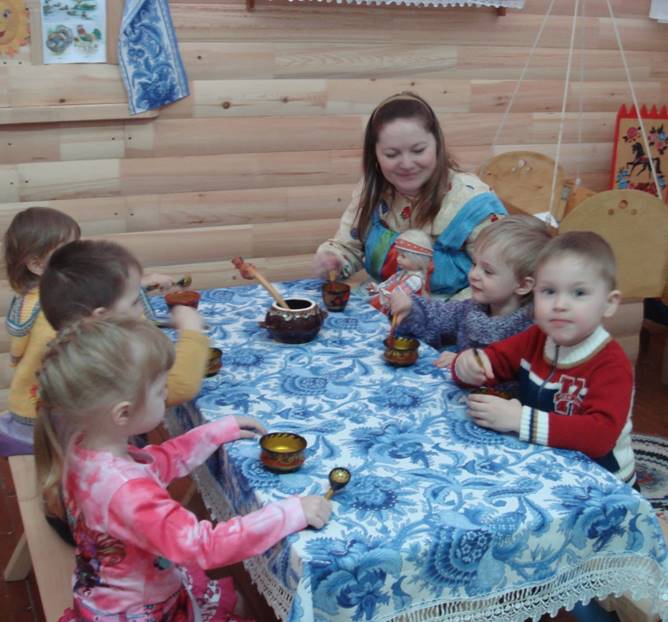 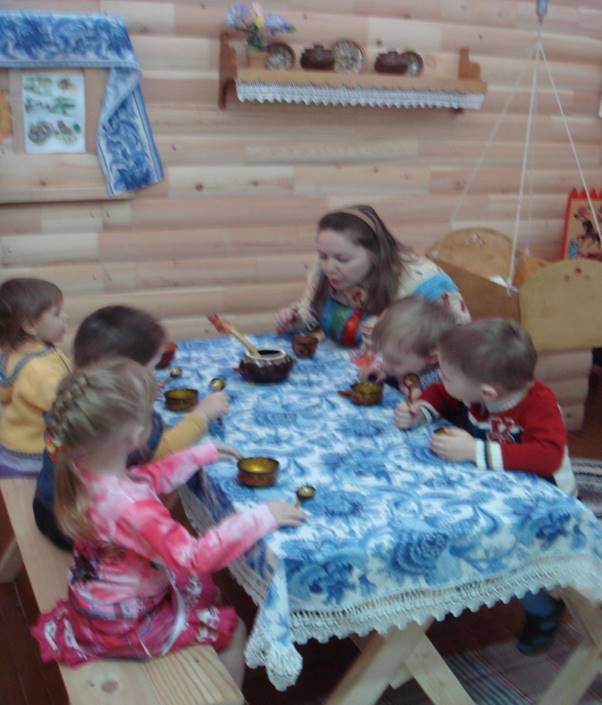 